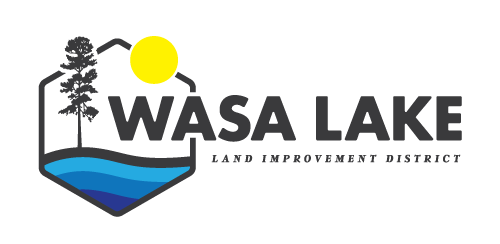 WASA LAKE LAND IMPROVEMENT DISTRICTAGENDA For Meeting at 7 PM, March 8, 2023TopicCall to OrderSharon called the meeting to order at 7:07In AttendanceSharon Prinz, Nowell Berg, Tom BraumandlAddition of Late ItemsLetter to delinquent taxpayersWindermere lake ambassadors – Tom would like to look at doing the same type of study for Wasa.  A lot of hydrocarbons in Windermere – soft bottomed lake, cyanobacteria as well (algae blooms).  Concerns for Wasa because its so much warmer. Nowell moved/ tom secondedAdoption of AgendaNowell Moved   tom secondedAdoption of Minutes Nowell Moved   tom seconded Nov. 2ndTom moved   Nowell seconded Feb 15thAll in favourCorrespondence No receivedFinancial Reportsunchanged  motion to accept tom seconded nowellLand Title Transfers - noneNone  Patricia Olsen?  Sold as per Penny2.  Communication-outgoing letter to RDEKDucks unlimited, land trust of bc, moe water branch discussed our situation, fish gate, culverts, etc.  don’t want the liability, don’t have people to monitor.  Pass it to RDEK and they will provide a letter to that effect.Nowell opposed to sending letter, opposed to conversion.   Tom put motion on floor to send letter after amended.  Nowell will not second.  Letter formalizes meeting Sharon and Lori went to.  Letter has to be presented before it goes to the public.  RDEK in process of budget meetings for the year and needs letter.Tom – Lake stewardship society more inclusive.  Just 3 trustees does not get things done, and it’s not a good use of taxpayers dollars.  Not effective.Nowell suggested a special meeting so Darren can participate.  Tabled for now3.  Financials -Rent billLori’s invoiceReimbursement for GoDaddyReviewed by trustees and approved  motion to accept, nowell -tom seconded4.  New Policies/Bylaws none5.  Update from Tom on Foreshore RestorationHave a buy in from ministries, Nelson water sustainability act permit, will co sponsor, reduces permit process timing and reduces fee as well.  Notification rather than application.Tom has to come up w budget, sent map to Nowell, but it came out fuzzy.  Shows where buildings are, etc.  Tom proposes putting in native plants along some of the foreshore to help w erosion?  Indication of wave action area, potentially put in a native fowl blue grass …. But parks says no.  Within application, harvest grass from other areas to transplant – fall pack, Interior Seed does have it and we can plant it ourselves.Gap between the two beds.  Nowell states the wave area is now all rock and plants won’t work.  Tom- place a few logs to capture sand that is moving off site due to boat wave action.Nowell – how to discourage kids from interfering with the reclamation area.Tom will come up with a budget and round up volunteers for the planting, etc.6.  Schedule budget mtgTrustees went over budget numbers nowell motion to adopt budget, tom seconded.New Business    Lake stewardship society grantsMapping project? Apply?  Tom will review Bathymetric?  What info will we get from study?  Nowell look into core sampling north middle south, see what time frame cost etc we would be looking at.Tom & Nowell come up with a way to straighten the lake gaugeStill need handle for flap gate returned from PhilNowell – lake snow pack 76% of normalWho is writing something for April Buzz?  TomNowell will write something for May BuzzEcoli testing – Sharon will talk to Becky.BCLSS loved our 19 readings – only need to submit 15Hours – tom 5, nowell – 1, Sharon - 3Date of Next Meeting: April 5thAdjournmentMotion to adjourn tom – seconded nowell